РАСПИСАНИЕ ЗАНЯТИЙ в Компьютерном классе БУК УР «Удмуртская республиканскаябиблиотека для слепых»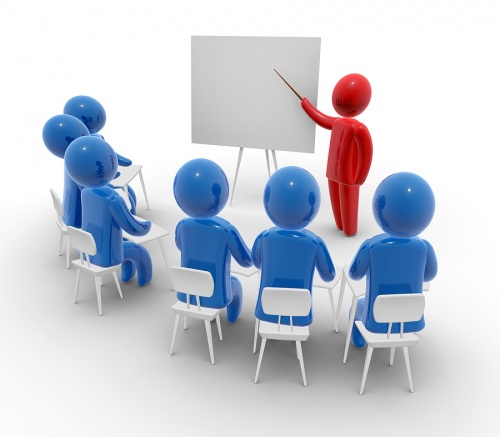 * дата и время проведения занятия могут быть изменены, по договоренности с преподавателем.День неделиВремяПреподавательПонедельник11.00 –12.30,13.00 –14.30ДружининДмитрий СергеевичПонедельник15.30 –17.00ТраткановаМарина ГеннадьевнаВторник10.00 – 11.30Тратканова М.Г.Вторник13.00 –16.00Дружинин Д.С.Среда11.00 – 12.3014.00 – 15.30Дружинин Д.С.Среда15.30 – 17.00Тратканова М.Г.Четверг11.00 – 12.30Тратканова М.Г.Четверг09.30 – 11.00,13.00 – 14.30Дружинин Д.С.Пятница14.00 – 15.30Дружинин Д.С.Пятница15.30 – 17.00Тратканова М.Г.Вс / СбВЫХОДНЫЕ ДНИВЫХОДНЫЕ ДНИ